A határozati javaslat elfogadásáhozegyszerű többség szükséges, az előterjesztés nyilvános ülésen tárgyalható!214. számú előterjesztésBátaszék Város Önkormányzata Képviselő-testületének 2015. október 28-án,16,00 órakor megtartandó üléséreBátaszék Város Középtávú Közösségi Művelődési Stratégiájának (2015-2020) elfogadásaTisztelt Képviselő-testület!Bátaszék Város Önkormányzatának Képviselő-testülete 2015. augusztus 24-én tárgyalta Dr. Brachinger Tamás, PhD. egyetemi adjunktus, népművelő által készített I. fordulós anyagot, „Bátaszék Város Középtávú Közösségi Művelődési Stratégiája (2015-2020)” címmel.A képviselő-testület által elfogadott első fordulós stratégiai terv a következő módosításokon vett részt: A dokumentációt társadalmi vitára bocsátottuk, 2015. szeptember 2-ától szeptember 30-áig véleményezhették a helyi civil szervezetek, intézmények, bátaszéki polgárok. Ennek eredményeként kettő írásos vélemény érkezett hivatalunkhoz, ezeken kívül a szakbizottság javasolt még kettő módosítást, mindezt az alábbiakban részletezzük:A Bátaszéki Pedagógus Kórus elnöke által leírt vélemény az alábbiakban olvasható: „Megismertük, elolvastuk Bátaszék középtávú közművelődési stratégiai tervét. A helyzetelemzés korrekt és részletes. A jövőképből, hogy mi tud megvalósulni az még nagyon sok esélyes, sok mindentől függ. A dokumentációt kiegészíteni nem tudjuk, mert a szakember mindenre kitért.”A MORZSU Egyesület elnöke is írásban nyújtotta be hosszabb lélegzetű meglátását a közművelődési stratégiai tervvel kapcsolatban, ezt megismerhetik az 1. számú mellékletből. A fent hivatkozott vélemények alapján javításra nem került sor, mert nem volt rá szükség. A Pedagógus Kórus nem tett módosító javaslatot. A Morzsu Egyesület által megfogalmazottak pedig benne vannak az anyagban. A felvetések a helyi civil szervezetek összehangolódásáról, lehetséges kommunikációs formákról szól, mindezeknek a gyakorlatban történő megvalósulása a helyi civilek kezdeményezéseitől függ.  A 2015. augusztusi testületi ülésen és az azt megelőző szakbizottsági ülésen felmerült egy-két tárgyi tévedés: a városi könyvtár honlapjával kapcsolatban, valamint a művelődési ház létszámára vonatkozóan. Mindkettő hiba korrekciója megtörtént, a szakértő javította a dokumentációt. A szakbizottság kezdeményezte a stratégiai terv 55. oldalán, „A kulcskérdés a következő stratégiai ciklusban:” cím alatt a 3. pontban megfogalmazottak árnyalását, abban a vonatkozásban, hogy egy gazdasági társaság közművelődési feladatellátása esetén reálisan sorakoztassa fel a pozitívumokat és a negatívumokat. Dr. Brachinger Tamás ennek a kérésnek megfelelően átírta a hivatkozott részt. Szintén a szakbizottság javaslatára a stratégiai terv dokumentáció 3. számú mellékletének (Helyi civil szervezetek és jogi személyiséggel nem rendelkező közösségek adatai) frissítése is megtörtént. A társadalmi vitában való részvétel csekély száma nem az érdektelenséget tükrözi, hanem a stratégiai terv előkészítettségét árulja el, ugyanis a szakemberünk, Dr. Brachinger Tamás időt, energiát nem kímélve számtalan fórumon vett részt, ahol a bátaszéki közművelődési életet meghatározó civil szervezetek képviselőivel, helyi fiatalokkal és a helyi intézmények (nevelési-oktatási; közművelődési) vezetőivel találkozott. Az előterjesztés 2. számú mellékletét képezi a teljes közművelődési stratégiai terv dokumentáció, a fent említett három pont alapján elvégzett módossal. Kérem a Tisztelt Képviselő-testületet Bátaszék Város Középtávú Közösségi Művelődési Stratégiájának (2015-2020) módosított anyagát tárgyalja meg, és az alábbi határozati javaslatot szíveskedjenek elfogadni.H a t á r o z a t i    j a v a s l a t Bátaszék Város Középtávú Közösségi Művelődési Stratégiájának (2015-2020) elfogadásáraBátaszék Város Önkormányzatának Képviselő-testülete;Bátaszék Város 2015-2020. évre vonatkozó Középtávú Közösségi Művelődési Stratégiáját 2015. november 1. napjával elfogadja, egyúttal megbízza a Közművelődési Oktatási Ifjúsági és Sport Bizottságot a stratégiában foglaltak folyamatos nyomonkövetésével.Határidő: 2015. október 30.; illetve folyamatosFelelős:   Dr. Bozsolik Róbert polgármesterA képviselő-testület felkéri Bátaszék város jegyzőjét, hogy a helyi közművelődési feladatok ellátásáról szóló 17/2011. (XII.28.) önkormányzati rendeletet, valamint az önkormányzat által államháztartáson kívülre nyújtott támogatásairól szóló 1/2015. (I.27.) önkormányzati rendeletet hozza összhangba az 1. pontban elfogadott Stratégiai Tervvel. Határidő: 2016. február 28.Felelős:   Skoda Ferenc jegyzőHatáridő: 2015. november 10.Felelős:   Skoda Ferenc jegyző                (a határozat megküldéséért)Határozatról értesül: Dr. Brachinger Tamás PhD. egyetemi adjunktus, népművelő                                 	KOIS Biz. elnöke                                 	  érintett intézményvezetők   	                                	  irattárMorzsu Egyesület 7140 Bátaszék Budai út 61.sz.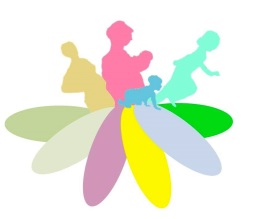 Bozsolik RóbertBátaszék Város PolgármestereTisztelt Polgármester úr!Tisztelettel megköszönöm a tájékoztatatást, Bátaszék Város Középtávú Közösségi, Művelődési Stratégiája 2015-2020 tervezetét illetően.Közhasznú egyesület lévén, a civil szervezetek kérdését illtetően szeretném kifejteni meglátásomat.Egyrészt, a bátaszéki civil szervezetek összefogását, másrészt a civil szervezetek kommunikációját, megjelenését illetően.A tervezetben kimutatott adatok szerint meglehetősen szép számú civil szerveződés van jelen. A civil szervezetek létrehozását és működést, jogszabályozó környezet mára már jórészt ismert. Az alapítók tisztában vannak lehetőségeikkel, amelyek az elmúlt két évtized folyamán, sok területen kiszélesedtek. A pályázatok szférájában,a civil szervezetek egymás közötti kapcsolatainak lehetőségeiben sok változás történt. Az itt működő csoportok kis költségvetéssel, önkéntes hozzájárulással tartják fenn magukat. Továbbá a szűkös anyagi és emberi erőforrások szervezést, logisztikát kényszerítenek ki a résztvevőkből a célok megvalósítása érdekében. 1. Az egymás közötti kapcsolatok működésének feltételét és megteremtésének szükségességét szeretném erősíteni.Feltételének látom egy összehangoló, összefogó lehetőség megteremtését. Szekszárdon működik a Civil Információs Centrum, mely a civil szervezeteket érintő ügyekben várja a civil szervezetek kérdéseit személyesen, telefonon vagy e-mailen.  Képzések szervezésével igyekeznek segítséget nyújtani.Bátaszék vonatkozásában is hasznos lenne egy hasonló civil összefogás.2. Ennek megvalósítását és érdemi működtetését segítené a civil szervezetek kommunikációja. Minden szervezetben létkérdés a befelé irányuló és a szervezeten belül keletkező információk ésszerű, hatékony és gyors áramoltatása, de legalább ilyen fontos a kifelé irányuló kommunikáció.Az arculat tudatos megteremtése, mely megkönnyíti a kapcsolatteremtést. Az arculat alapvető feladata az, hogy megkülönböztesse és világosan azonosítsa a szervezetet.A szervezetek számára fontos és hasznos egyrészt a célcsoportjául szolgáló személyek felé, illetve a működését lehetővé tevő társ-, és egyéb szervezetek, pályáztatók felé egységes a modern, egyedi arculat kommunikálása.A gondosan megalapozott és megformált arculat, imázs segít a szervezet belső kommunikációjában, a partnerekkel, érdeklődőkkel, együttműködési hajlandóságot közvetít, amely ezen a speciális területen igen fontos tényező. A pozitív légkör, a „mi-tudat” kialakulása biztosítja az egyesület fennmaradását hosszú távon. Bizonyos megközelítésben az arculat tartalma minden olyan a szervezet által végzett tevékenység, jellemző, amely a szervezetet minősíti és egyedi személyiségteremtő vonásokkal ruházza fel.Amikor egy szervezet kommunikációjáról beszélünk, akkor sok megnyilvánulás juthat eszünkbe, elsősorban a versenyszférából ismert módokon. Egy civil szervezet esetében is több elem érvényes ezek közül. Hiszen a közlő és befogadó közeg hasonlóan információkat igénylő emberekből áll.A helyi havi lap, régió TV szakemberek, más civil szervezetek, közösségek, hivatalos partnerek (pl. pályázatok alkalmával) alkalmas a megjelenésre, a híradásra a kapcsolatteremtésre, majd ennek eredményeképpen egymás segítésére. Egy egyesület számára lehetőség,- ha egyre szélesedő tevékenységi köre és aktivitása, akkor- rendszeres hírlevél formájában is értesíteni az érdeklődőket.Lehetőségként jelenik meg egy kialakítandó felület, pl. blog formájában.Egyszerű és praktikus, és nem utolsó sorban ingyenes és némi leleménnyel remekül életre kelthető és élettel telivé tehető. A weboldal sokkal több szolgáltatással bír, de anyagilag megterhelő lenne civil szervezetek számára, és a jelen igényeket egy blog pontosan ki tudja elégíteni. Itt is elhelyezhető pl. naptár, amely az eseményeket jelzi, pl. a fórum biztosítja, hogy minden érdekelt hozzátegye a gondolatait a tartalmakhoz.Korunkban ugyanannyira kikerülhetetlen, mint amennyire népszerű a Facebook-jelenlét.A külső kommunikáció szükségességét is kiemelném, mely magába foglalja az önkormányzattal, megyei szervekkel, más egyesületekkel való formális vagy informális kapcsolattartást is.3. A civil szervezetek számára, eredményes információáramlás és kapcsolattartás, ismerté és lehetővé teszi az önkéntes munka lehetőségének megteremtését és használatát.Nagy és szinte megfizethetetlen előnye az önkéntes munka a társadalmi környezet gyümölcse, olyan közösségeknek, amelyek önszerveződnek, hogy generációkat tanítanak látni, elsősorban a példájukkal, másrészt a tevékenységükkel, olyanok felé is, akik nem csatlakoznak ugyan, de megtanulják értékelni az „ingyen adott” dolgokat. A mai pénzközpontú világban ez minden túlzás nélkül a közösségek túlélését jelentheti mindenféle területen.A tervezet megvitatásához véglegesítéséhez sok sikert, jó munkát kívánok.Tisztelettel: Kiss István Lászlóné Morzsu Egyesület                                                                                                        ElnökBátaszék 2015 09.30.Előterjesztő:  Dr. Bozsolik Róbert polgármesterKészítette:    Dr. Brachinger Tamás egyetemi tanár, népművelő                       Tafnerné Fáll Erika kult.-okt. referensTörvényességi ellenőrzést végezte:   -------------Tárgyalja:KOIS Bizottság: 2015. 10. 26.